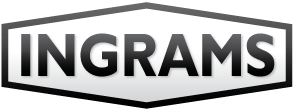 Ingrams Time Systems Pty LtdABN 50 129 539 251   ACN 129 539 25112/21 Eugene Terrace Ringwood VIC 3134 AustraliaP 03 9876 0066 F 03 9876 0055 E sales@ingrams.com.au W www.ingrams.com.auStandard Wireless Clocks Specifications300mm Dial Standard Wireless Clock Specifications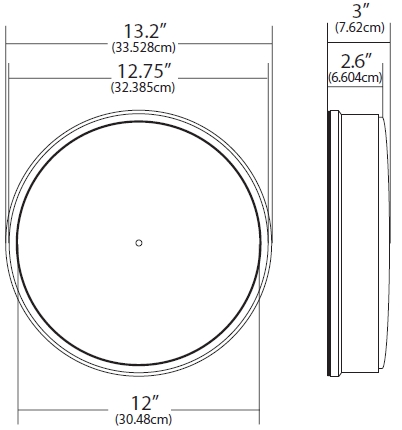 Heavy Duty ConstructionDurable ABS Casing or Aluminium CasingPoly carbonate Lens (shatter resistant)Battery (2 D-Cell) or Electric 230 VacBattery Life Expectancy – 5 yearsRear Case Diameter: 13.2″ (33.528cm) 
Front Case Diameter: 12.75″ (32.385cm) 
Dial Graphics Diameter: 12″ (30.48cm) 
Edge Thickness: 2.6″ (6.604cm) 
Center Thickness: 3″ (7.62cm)400mm Dial Standard Wireless Clock Specifications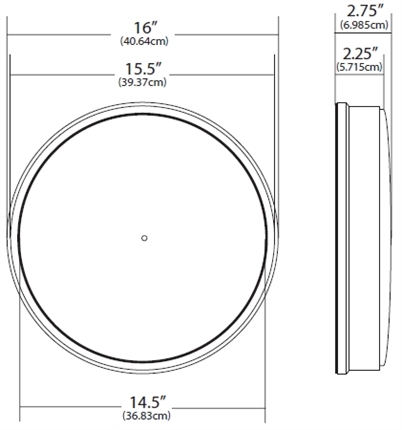 Heavy Duty ConstructionDurable ABS Casing or Aluminium CasingPoly carbonate Lens (shatter resistant)Battery (2 D-Cell) or Electric 230 VacBattery Life Expectancy – 5 yearsRear Case Diameter: 16″ (40.64cm) 
Front Case Diameter: 15.5″ (39.37cm) 
Dial Graphics Diameter: 14.5″ (36.83cm) 
Edge Thickness: 2.25″ (5.715cm) 
Center Thickness: 2.75” (6.985cm) 
Ceiling and Side Mount Dimensions: 3″ H x 4.5″ D (3.62cm H x 11.43cm D)300mm (33.02cm) and 400mm (40.64cm) Rear View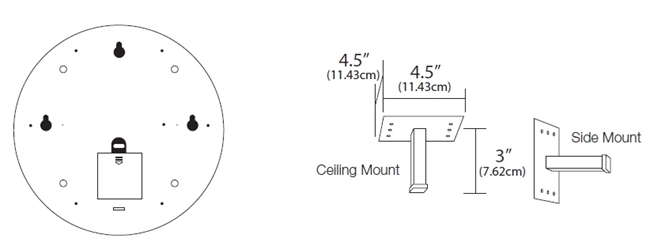 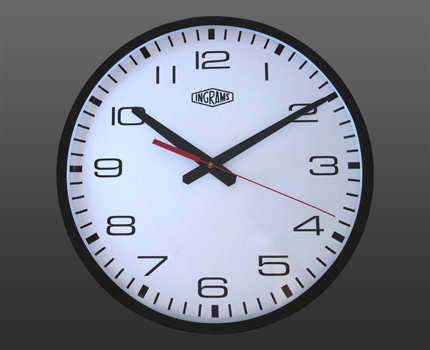 Standard Wireless Clock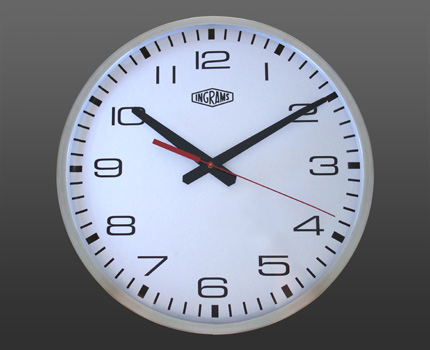 Aluminium Wireless Clock